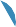 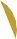 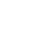 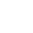 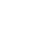 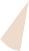 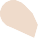 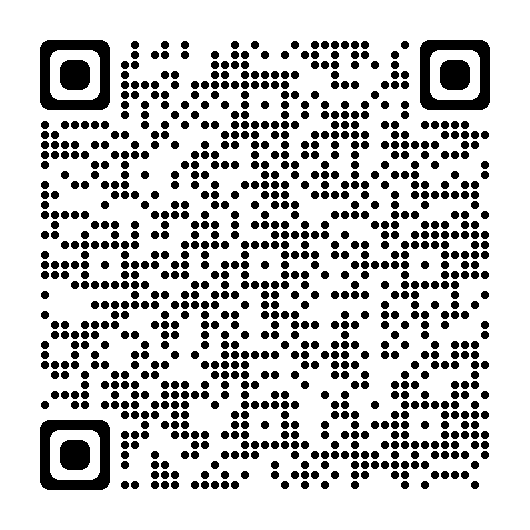 #InThisTogetherПідтримка в Ковентріу зв'язку з кризою зростання цінВсе більше мешканців Ковентрі відчувають на собі тиск у зв'язку зпідвищенням вартості життя. Якщо ви відчуваєте фінансові труднощі або ваше майбутнє викликає тривогу - отримання вчасної допомоги може суттєво вплинути на ситуацію.Не бійтеся звертатися за допомогою, якщо ви її потребуєте. У Міській Раді ви можете отримати дружню пораду та підтримку.Для отримання детальної інформації, відвідайте сайт:www.coventry.gov.uk/costoflivingабо зателефонуйте: 08085 834 333